CORSO DI LAUREA MAGISTRALE INTERCLASSE IN SCIENZE E TECNICHE DELLO SPORT        E DELLE ATTIVITÀ MOTORIE PREVENTIVE E ADATTATE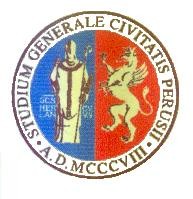 LM 67ANNO ACCADEMICO 2023-2024 II ANNO II SEMESTRE(AULA 5 presso la sede del CdS)9-1010-1111-1211-1212-1313-1413-1414-1515-1616-1717-18LUNEDÌRIEDUCAZIONE MOTORIA NELLE DISABILITÀ NEUROSENSORIALI (4CFU+1 CFU)PROF.SSA PAOLA SARCHIELLI (4CFU)Aula 5 Sede CDS Scienze MotorieINIZIO 04 MARZO 2024RIEDUCAZIONE MOTORIA NELLE DISABILITÀ NEUROSENSORIALI (4CFU+1 CFU)PROF.SSA PAOLA SARCHIELLI (4CFU)Aula 5 Sede CDS Scienze MotorieINIZIO 04 MARZO 2024RIEDUCAZIONE MOTORIA NELLE DISABILITÀ NEUROSENSORIALI (4CFU+1 CFU)PROF.SSA PAOLA SARCHIELLI (4CFU)Aula 5 Sede CDS Scienze MotorieINIZIO 04 MARZO 2024MARTEDÌMEDICINA TERMALE E NUTRACEUTICA PROF.SSA DONATELLA SIEPI (4 CFU)Aula 5 Sede CDS Scienze Motorie 05 MARZO 2024 MEDICINA TERMALE E NUTRACEUTICA PROF.SSA DONATELLA SIEPI (4 CFU)Aula 5 Sede CDS Scienze Motorie 05 MARZO 2024 MEDICINA TERMALE E NUTRACEUTICA PROF.SSA DONATELLA SIEPI (4 CFU)Aula 5 Sede CDS Scienze Motorie 05 MARZO 2024 MEDICINA TERMALE E NUTRACEUTICA PROF.SSA DONATELLA SIEPI (4 CFU)Aula 5 Sede CDS Scienze Motorie 05 MARZO 2024 ATTIVITÀ MOTORIA PREVENTIVA E COMPENSATIVA MOD. PREVENZIONE E RECUPERO NELL’ETÀ EVOLUTIVA ADULTA E ANZIANA (5 CFU + 2 CFU)PROF.SSA LEONELLA PASQUALINIAula 5 Sede CDS Scienze MotorieATTIVITÀ MOTORIA PREVENTIVA E COMPENSATIVA MOD. PREVENZIONE E RECUPERO NELL’ETÀ EVOLUTIVA ADULTA E ANZIANA (5 CFU + 2 CFU)PROF.SSA LEONELLA PASQUALINIAula 5 Sede CDS Scienze MotorieATTIVITÀ MOTORIA PREVENTIVA E COMPENSATIVA MOD. PREVENZIONE E RECUPERO NELL’ETÀ EVOLUTIVA ADULTA E ANZIANA (5 CFU + 2 CFU)PROF.SSA LEONELLA PASQUALINIAula 5 Sede CDS Scienze MotorieMERCOLEDÌRIEDUCAZIONE MOTORIA NELLE DISABILITÀ NEUROSENSORIALI PROF.SSA PAOLA SARCHIELLI PROF PAOLO MILIA (1CFU)  Aula 5 Sede CDS Scienze MotorieRIEDUCAZIONE MOTORIA NELLE DISABILITÀ NEUROSENSORIALI PROF.SSA PAOLA SARCHIELLI PROF PAOLO MILIA (1CFU)  Aula 5 Sede CDS Scienze MotorieGIOVEDÌRIEDUCAZIONE DELL’APPARATO LOCOMOTORE MOD. PREVENZIONE E RIEDUCAZIONE DELL’APPARATO LOCOMOTOREPROF. GIUSEPPE RINONAPOLI (CFU 5)Aula 5 Sede CDS Scienze MotorieINIZIO 07 MARZO 2024RIEDUCAZIONE DELL’APPARATO LOCOMOTORE MOD. PREVENZIONE E RIEDUCAZIONE DELL’APPARATO LOCOMOTOREPROF. GIUSEPPE RINONAPOLI (CFU 5)Aula 5 Sede CDS Scienze MotorieINIZIO 07 MARZO 2024RIEDUCAZIONE DELL’APPARATO LOCOMOTORE MOD. PREVENZIONE E RIEDUCAZIONE DELL’APPARATO LOCOMOTOREPROF. GIUSEPPE RINONAPOLI (CFU 5)Aula 5 Sede CDS Scienze MotorieINIZIO 07 MARZO 2024VENERDÌATTIVITÀ MOTORIA PREVENTIVA E COMPENSATIVA/ PREVENZIONE E RECUPERO NELL’ETÀ EVOLUTIVA ADULTA E ANZIANAPROF.SSA LEONELLA PASQUALINIPROF. ROBERTO PIPPIAula 5 Sede CDS Scienze Motorie01 MARZO 2024ATTIVITÀ MOTORIA PREVENTIVA E COMPENSATIVA/ PREVENZIONE E RECUPERO NELL’ETÀ EVOLUTIVA ADULTA E ANZIANAPROF.SSA LEONELLA PASQUALINIPROF. ROBERTO PIPPIAula 5 Sede CDS Scienze Motorie01 MARZO 2024MEDICINA TERMALE E  NUTRACEUTICA PROF.SSA DONATELLA SIEPIAula 5 Sede CDS Scienze MotorieMEDICINA TERMALE E  NUTRACEUTICA PROF.SSA DONATELLA SIEPIAula 5 Sede CDS Scienze MotorieMEDICINA TERMALE E  NUTRACEUTICA PROF.SSA DONATELLA SIEPIAula 5 Sede CDS Scienze Motorie